БАШҠОРТОСТАН РЕСПУБЛИКАҺЫ                                                     РЕСПУБЛИка БАШКОРТОСТАН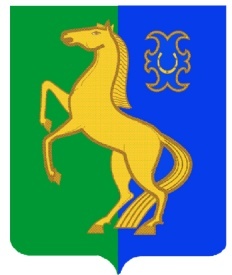     ЙƏРМƏКƏЙ районы                                                                         Администрация сельского    муниципаль РАЙОНЫның                                                  поселения  Нижнеулу-елгинский    тҮбəнге олойылfа АУЫЛ СОВЕТЫ                                               сельсовет МУНИЦИПАЛЬНОГО     ауыл БИЛƏмƏҺе  хакимиƏте                                                        РАЙОНА ЕРМЕКЕЕВСКий РАЙОН     452196, Түбǝнге Олойылға, Йǝштǝр урамы,10                                          452196, с. Нижнеулу-Елга, ул. Молодежная,10    Тел. (34741) 2-53-15                                                                                    Тел. (34741) 2-53-15ҠАРАР                                                              № 23                                       ПОСТАНОВЛЕНИЕ 09 июнь  2017 й.                                                                                 09  июня  2017 г.Об утверждении Программы профилактики нарушений обязательныхтребований законодательства на 2017 год в сфере муниципального контроля 

        В соответствии с частью 1 статьи 8.2 Федерального закона от 26 декабря 2008 года № 294-ФЗ «О защите прав юридических лиц и индивидуальных предпринимателей при осуществлении государственного контроля (надзора) и муниципального контроля» (в редакции Федерального закона от 3 июля 2016 года № 277-ФЗ), в соответствии с Уставом сельского  поселения  Нижнеулу-Елгинский  сельсовет муниципального района Ермекеевского района РБ, постановляет:                                                 . 
        1. Утвердить прилагаемую Программу профилактики нарушений обязательных требований законодательства на 2017 год в сфере муниципального контроля. 
        2. Настоящее постановление разместить на  информационном  стенде администрации  и  на официальном сайте сельского  поселения в сети «Интернет». 
        3. Настоящее постановление вступает в силу с момента официального опубликования. 
        4. Контроль над исполнением настоящего постановления оставляю  за собой.        Глава сельского  поселения                                                      О.В.ЗаряноваПриложение к постановлениюглавы  сельского  поселения№ 23 от 09.06.2017П Р О Г Р А М М А профилактики нарушений, осуществляемой органом муниципального контроля  сельского поселения Нижнеулу-Елгинский  сельсовет муниципального района Ермекеевского района РБ в 2017 году 